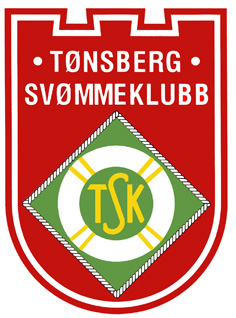 Saker:Sak 41/16 Godkjenning av innkalling	2Infosaker	2Sak 64/16 Henvendelser fra medlemmer, andre – fast sak	2Sak 75/16 Trøndersvøm	3Sak 76/16 Julestevne	3Sak 77/16 Terminliste 2017	3Sak 78/16 Treningsavgift 2017	3Sak 79/16 Styremøter frem til årsmøte + årsmøtedato etc.	4Sak 79/16 Budsjettgruppe	4Sak Eventuelt	4Referat godkjentSted/Dato:_______________________________________
Fredrikke Steen Hansen
Styreleder_______________________________________Ronald Christensen 
Nestleder_______________________________________Harald SolbergStyremedlem


_______________________________________Sondre Isaksen Malm
Styremedlem_______________________________________Jonas Byman
Oppmann

_______________________________________
Hilde Mosand
Kasserer_______________________________________Marit Wendt
Sekretær____________________________________Øystein B. KarlsenVaramedlem


_______________________________________Lene Farmen-HallVaramedlemREFERAT STYREMØTE INNKALTE: 
Fredrikke Steen Hansen, lederRonald Christensen, NestlederHarald Solberg, StyremedlemSondre Isaksen Malm, StyremedlemJonas Byman, OppmannHilde Mosand, kassererMarit Wendt, SekretærBrit Wormdal Nakken – Daglig leder - ansattINNKALTE: 
Fredrikke Steen Hansen, lederRonald Christensen, NestlederHarald Solberg, StyremedlemSondre Isaksen Malm, StyremedlemJonas Byman, OppmannHilde Mosand, kassererMarit Wendt, SekretærBrit Wormdal Nakken – Daglig leder - ansattINNKALTE: 
Fredrikke Steen Hansen, lederRonald Christensen, NestlederHarald Solberg, StyremedlemSondre Isaksen Malm, StyremedlemJonas Byman, OppmannHilde Mosand, kassererMarit Wendt, SekretærBrit Wormdal Nakken – Daglig leder - ansattFREMMØTTE: Fredrikke Steen Hansen, lederHarald Solberg, StyremedlemJonas Byman, OppmannHilde Mosand, kassererMarit Wendt, Sekretær  Øystein B. Karlsen, varamedlem Brit Wormdal Nakken – Daglig leder – ansattVARAMEDLEMMER MED MØTERETT:
Lene Farmen-Hall, varamedlemØystein B. Karlsen, varamedlem VARAMEDLEMMER MED MØTERETT:
Lene Farmen-Hall, varamedlemØystein B. Karlsen, varamedlem Meldt avbud: Ronald Christensen, NestlederSondre Isaksen Malm, StyremedlemLene Farmen-Hall, varamedlemMeldt avbud: Ronald Christensen, NestlederSondre Isaksen Malm, StyremedlemLene Farmen-Hall, varamedlemMeldt avbud: Ronald Christensen, NestlederSondre Isaksen Malm, StyremedlemLene Farmen-Hall, varamedlemMeldt avbud: Ronald Christensen, NestlederSondre Isaksen Malm, StyremedlemLene Farmen-Hall, varamedlemMeldt avbud: Ronald Christensen, NestlederSondre Isaksen Malm, StyremedlemLene Farmen-Hall, varamedlemMeldt avbud: Ronald Christensen, NestlederSondre Isaksen Malm, StyremedlemLene Farmen-Hall, varamedlemDato: 24. November 2016Dato: 24. November 2016Dato: 24. November 2016Referent: Brit W. NakkenReferent: Brit W. NakkenReferent: Brit W. NakkenReferent: Brit W. NakkenKlokkeslett: 18.30 – 21.00Klokkeslett: 18.30 – 21.00Klokkeslett: 18.30 – 21.00Sted: Klubblokalet, SvømmehallenSted: Klubblokalet, SvømmehallenSted: Klubblokalet, SvømmehallenSted: Klubblokalet, SvømmehallenSak 41/16 Godkjenning av innkallingSak 41/16 Godkjenning av innkallingSak 41/16 Godkjenning av innkallingSaken meldt av: FredrikkeSaken meldt av: FredrikkeSaken meldt av: FredrikkeForslag til vedtak:Ansvarlig:Frist:Styret godkjenner innkalling StyretVedtak: Ansvarlig:Frist: GodkjentStyretInfosakerInfosakerØkonomiLigger an til å havne på budsjett.Svømmeskolen234 påmeldte barn til 4. Kursrunde. Noen flere enn samme tidspunkt i fjor. Noen få ledige plasser på de høyeste nivåene. Stor interesse for crawlkurs voksne. Barnehagekurs er i gang med fire barnehager fra Nøtterøy og Tjøme.AnerkjennelsesprogramEndres i hht. Innspill. Brit sender inn innen fristen.Info fra trenermøteVirksomhetsplanprosessKlubbtøyResultat og erfaringer eget stevne – kort oppsummering.Henvises til rapporter.HalleieF.o.m 1. Januar 2017 må det betales leie for trening i helgene (kr. 385,- pr time), samt for all trening for alle over 19 år ukedager (kr. 192,50 pr time).Referat Medarbeidersamtale daglig lederSak 64/16 Henvendelser fra medlemmer, andre – fast sakInnspill etter klubbdager på G-sport – tatt/tas videre med G-sportUngdommer som har deltatt på Lederkurs Ungdom (3 stk) har tatt initativ til presentasjon for styret (settes opp i januar)Dialog ang Ordsky på foreldre t-skjorter på FB. Brit sjekker opp ang. Evt. trykk, med G-sportSak 75/16 TrøndersvømStyret har tidligere godkjent at en del av utøverne på A-partiet reiser til Trøndersvøm 13. – 15. Januar 2017. 9 svømmere er aktuelle.Flybilletter kommer på litt i underkant av kr. 2000,- pr person, hotell ca. 1000,-. I tillegg startavgift og mat. Saken meldt av: BritForslag til vedtak:Klubben dekker 30% av fly- og hotell, samt middag lørdag kveld. Mat ellers dekkes av den enkelte.Vedtak: TSK dekker 50% av reise- og oppholdsutgifter, lunsjpakke lørdag og søndag, middag fredag og lørdag.Startavgift og evt. andre måltider dekkes fullt ut av deltakerne.Sak 76/16 JulestevneArrangeres mandag 19. desember.Sette klokkeslett. Hvem gjør hva?Saken meldt av: BritForslag til vedtak:Vedtak: Innsvømming kl. 17.00. Stevnestart kl. 17.30Invitasjon/Dugnadsliste: MaritÅrspremier: FredrikkeElitemerker/klubbrekorder/: BritSak 77/16 Terminliste 2017Forslag på terminliste fra trenerne ligger vedlagt. Saken meldt av: BritForslag til vedtak:VedtasVedtak: Vedtatt, treningsleire må settes innSak 78/16 Treningsavgift 2017Treningsavgift 2017Saken meldt av: BritForslag til vedtak:Vedtak: Treningsavgift økes for 2017. Hilde lager utkast til satser. Sendes ut på høring.Sak 79/16 Styremøter frem til årsmøte + årsmøtedato etc.Styremøter:  18. januar, 15. FebruarÅrsmøte:      1. Mars                    Årsmøtedokumenter ut 22. februar                    Frist for innmelding av saker 1. Februar                    Innkalling ut senest 1. FebruarInnlevering av regnskapsbilag uke 1Regnskapsfører prioriterer TSK uke 2Noe justeringer i etterkant må påregnes.Revisorer må ha tid til gjennomgangSaken meldt av: BritForslag til vedtak:VedtasVedtak: Som forslag. Brit booker Sjøormen.Sak 79/16 BudsjettgruppeDet bør settes ned en budsjettgruppe. Gruppen bør bestå av styreleder, kasserer, daglig leder + 1 styremedlemmer som sitter neste runde.1 møte 8. desember.Saken meldt av: BritForslag til vedtak:Budsjettgruppe består av Fredrikke, Hilde, Ronald og BritVedtak: Sak EventueltREGNSKAPSPROGRAMDet finnes gode regnskapsprogrammer som er knyttet opp mot idrettens databaser. Interessant å ta dette under daglig leder for å spare honorar til regnskapsfører og få mer kontinuerlig oversikt gjennom året. Brit sjekker nærmere.KLUBBTØY TRENEREAnsvarlig trenere får to t-skjorter, en shorts og en jakke. Bestilles i januar.To t-skjorter og en shorts til hovedinstruktør svømmeskolenEn t-skjorte til instruktørerFORELDREKAFFEHilde ordner med dugnadsliste f.o.m januar